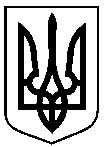 УПРАВЛІННЯ ОСВІТИ І НАУКИ СУМСЬКОЇ МІСЬКОЇ РАДИКОМУНАЛЬНА УСТАНОВА СУМСЬКИЙ НАВЧАЛЬНО-ВИХОВНИЙ КОМПЛЕКС «ЗАГАЛЬНООСВІТНЯ ШКОЛА І СТУПЕНЯ- ДОШКІЛЬНИЙ НАВЧАЛЬНИЙ ЗАКЛАД  № 9 «ВЕСНЯНКА» м. СУМИ СУМСЬКОЇ ОБЛ.вул. Холодногірська, 47,  м. Суми, 40004, тел. (0542) 77-04-85;    Е-mail: nvk.vesnjanka@meta.uaЄДРПОУ 31548429                                                                                                  ЗАТВЕРДЖУЮ                                                                                                  Директор КУ Сумський                                                                                                  НВК № 9 «Веснянка»                                                                                                  ___________Л.М. МоскаленкоГРАФІКпроведення новорічних розваг у КУ Сумський НВК № 9 «Веснянка» 2020-2021 н.р.Підготувала: вихователь – методист Гончаренко А.І.	 День         тижня       Дата     Термін                ГрупаВідповідальний Понеділок 21.12.20209.30-10.15Гр. раннього віку № 1   «Грайлики»Ширяєва Я.М.Понеділок 21.12.20209.30-10.15Гр. раннього віку № 1   «Грайлики»Токарєва О.М.Понеділок 21.12.20209.30-10.15Гр. раннього віку № 1   «Грайлики»Манжара Д.П.Понеділок 21.12.202011.00-11.45Молодша група № 1 «Пізнайки»Ширяєва Я.М.Понеділок 21.12.202011.00-11.45Молодша група № 1 «Пізнайки»Дубовик Н.М.Понеділок 21.12.202011.00-11.45Молодша група № 1 «Пізнайки»Манжара Д.ПВівторок22.12.20209.30-10.00Гр. раннього віку № 2«Мрійники»Мордовець О.С.Вівторок22.12.20209.30-10.00Гр. раннього віку № 2«Мрійники»Гавриленко О.І.Вівторок22.12.20209.30-10.00Гр. раннього віку № 2«Мрійники»Москаленко В.ВВівторок22.12.202011.30-12.00Молодша  група № 2 «Здоров’ячки»Мордовець О.С.Вівторок22.12.202011.30-12.00Молодша  група № 2 «Здоров’ячки»Карпенко О.СВівторок22.12.202011.30-12.00Молодша  група № 2 «Здоров’ячки»Дроженко С.В.Вівторок22.12.202015.30-16.30Логопедична група № 1,різновікова група № 2 «Розумники»Ширяєва Я.М.Вівторок22.12.202015.30-16.30Логопедична група № 1,різновікова група № 2 «Розумники»Ломова І.А.Вівторок22.12.202015.30-16.30Логопедична група № 1,різновікова група № 2 «Розумники»Зікунова Ю.С.Вівторок22.12.202015.30-16.30Логопедична група № 1,різновікова група № 2 «Розумники»Шаповал В.С.Вівторок22.12.202015.30-16.30Логопедична група № 1,різновікова група № 2 «Розумники»Стахова Л.Л.Середа23.12.20209.30-10.00 Середня група № 2«Капітошки»Ширяєва Я.М.Середа23.12.20209.30-10.00 Середня група № 2«Капітошки»Дячок Т.МСереда23.12.20209.30-10.00 Середня група № 2«Капітошки»Лобанова М.В.Середа23.12.202015.30-16.15     Старша група № 1           «Чомусики»Мордовець О.С.Середа23.12.202015.30-16.15     Старша група № 1           «Чомусики»Колосок І.О.Середа23.12.202015.30-16.15     Старша група № 1           «Чомусики»Пасинок О.П.Четвер24.12.20209.30-10.00Середня група № 1«Всезнайки»Ширяєва Я.М.Четвер24.12.20209.30-10.00Середня група № 1«Всезнайки»Макаруха О.В.Четвер24.12.20209.30-10.00Середня група № 1«Всезнайки»Сивоконь А.Г.Четвер24.12.202015.30-16.15Старша група № 2«Сонечко»Мордовець О.С.Четвер24.12.202015.30-16.15Старша група № 2«Сонечко»Чередник Н.А. Четвер24.12.202015.30-16.15Старша група № 2«Сонечко»Ігнатенко М.В.